Publicado en Bilbao (Vizcaya) el 21/07/2021 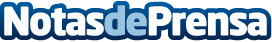 Repara tu Deuda Abogados cancela 35.266€ en Bilbao (Vizcaya) con la Ley de la Segunda OportunidadEl despacho de abogados es pionero en la aplicación de la ley y ha conseguido cancelar más de 50 millones de euros de deudaDatos de contacto:David Guerrero655 95 67 35Nota de prensa publicada en: https://www.notasdeprensa.es/repara-tu-deuda-abogados-cancela-35-266-en Categorias: Nacional Derecho Finanzas País Vasco http://www.notasdeprensa.es